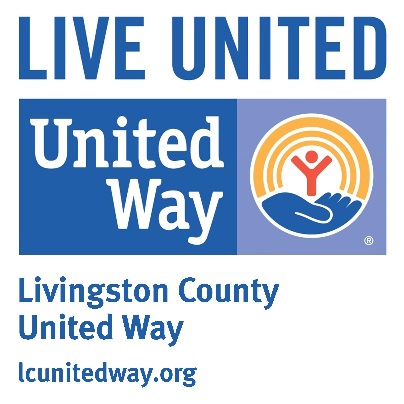 FOR IMMEDIATE RELEASE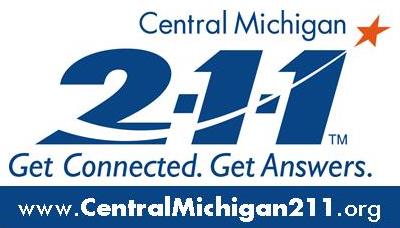 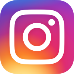 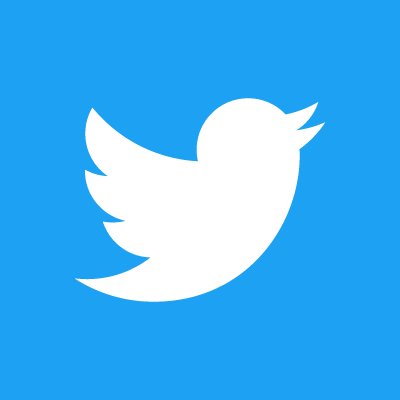 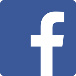 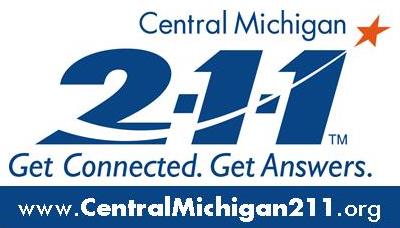 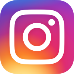 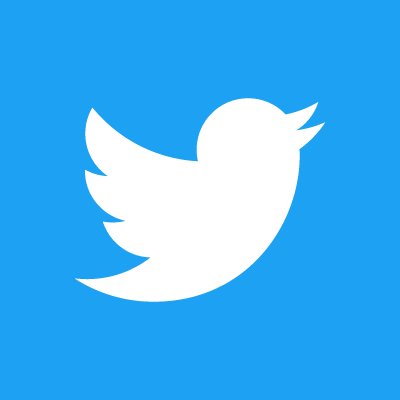 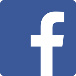 Date:		September 15, 2022From:		Nicole Mandziuk, Development and Marketing DirectorRe:		Livingston County United Way is making change in your HometownLivingston County United Way continues to hear from families in our community that they are really feeling the impacts of inflation.  Gas and food prices have taken their toll on household budgets and there does not seem to be an end in sight.  In response, United Way has partnered with some of our local establishments to conduct a Round Up campaign.  Beginning today and running through October 15th, local establishments throughout our county will be offering a “Make Change in Your Hometown” campaign.  This means when you make a purchase the cashier will ask if you would like to donate a dollar or round up to support Livingston County United Way.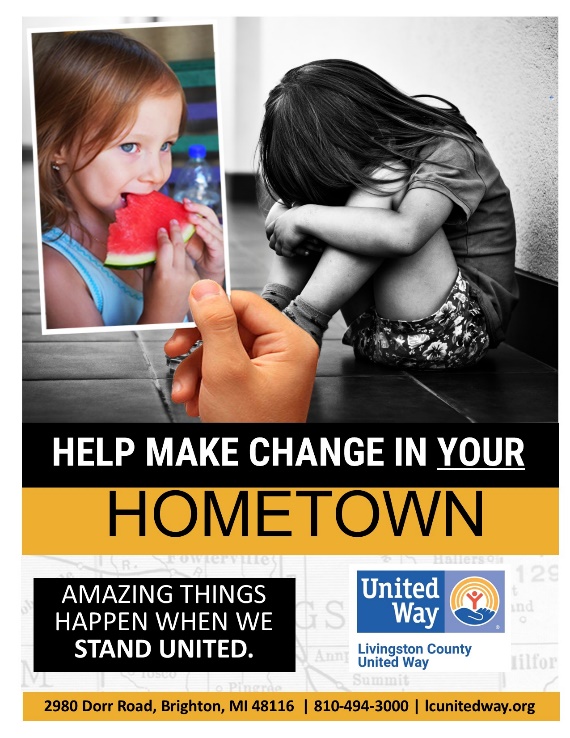 Community Partners for the Make Change in your Hometown Campaign:Boomers Party Store in BrightonOre Creek Craft Cider in PinckneyUptown Coffee in HowellVillage Party Store in HamburgStay tuned for more “Make Change in your Hometown” locations as our campaign continues throughout the year.  We need your support as we help our neighbors and our community stay strong and healthy. Amazing things happen when we stand united.  If stopping by one of these wonderful community establishments in the next month is not possible, but you would like to donate, donating is easy.Go to www.lcunitedway.org and select the Donate buttonMail to 2980 Dorr Road, Brighton. 48116If you have questions or need more information, please reach out to Nicole Mandziuk at nmandziuk@lcunitedway.org 